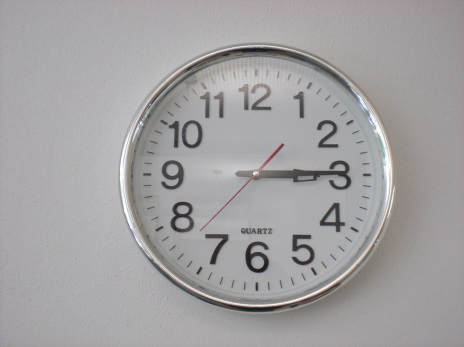 Zeit:100 n. Chr. bis jetzt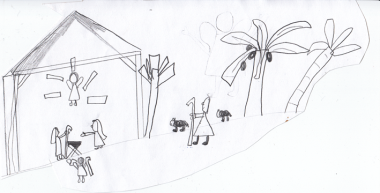 Menschen leben so wie Jesus es wollte:  unsere Vorbilder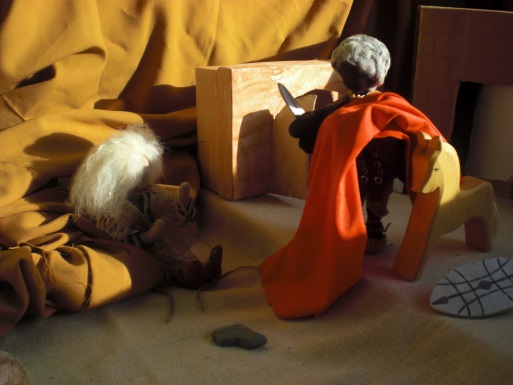 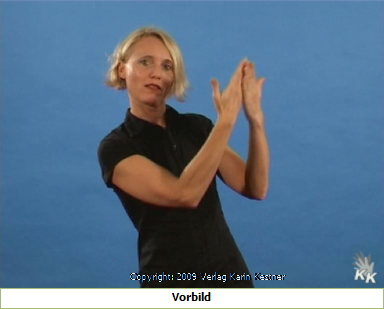 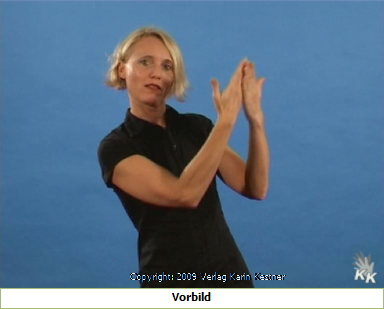                                                                                                                                       © Verlag Karin Kestner                                                                         Trage den Geburtstag und den Sterbetag ein: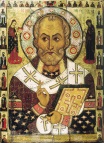   1. Nikolaus·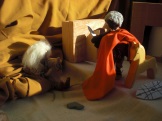   2. St. Martin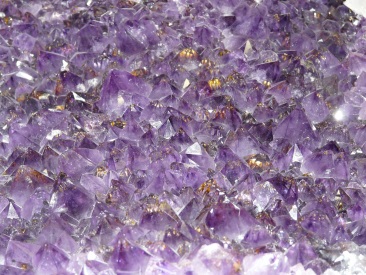   3. Hildegard von Bingen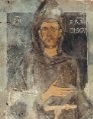   4. Franziskus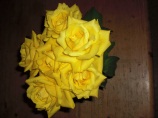   5. Elisabeth von Thüringen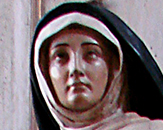    6. Teresa von Avila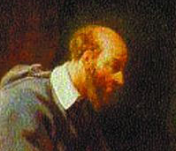    7. Franz von Sales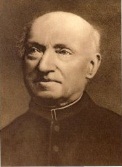   8. Regens Wagner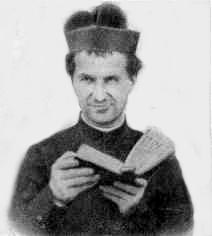   9. Don Bosco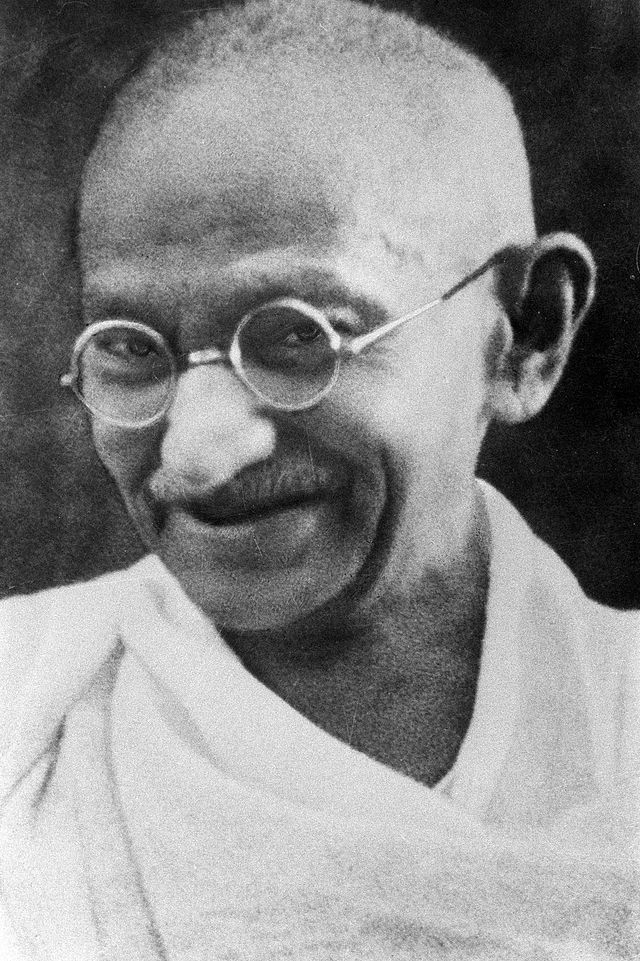 10. GandhiWen kennst du?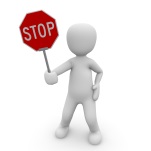 11. Wider•stand gegen Hitler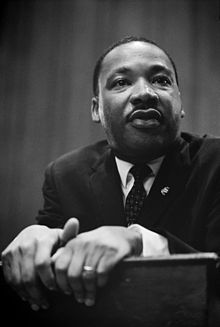 12. Christen gegen Sklaverei und Rassen•trennung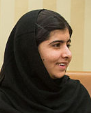 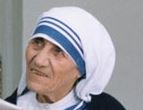 13. Friedens-      nobel•preis•träger